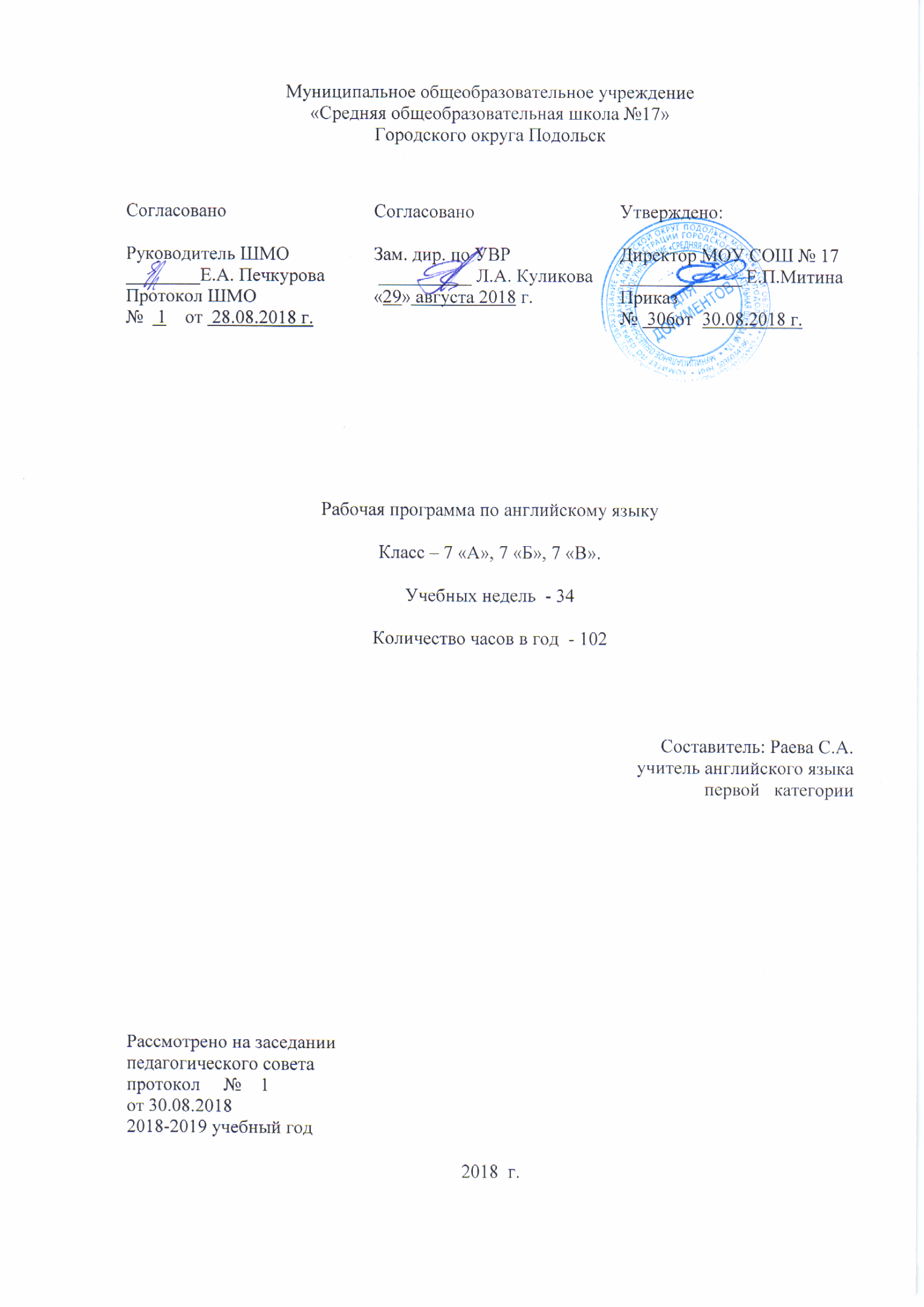 Аннотация		Рабочая программа по английскому языку разработана в соответствии с требованиями Федерального государственного образовательного стандарта и примерных образовательных программ.              Программа составлена на основе авторской программы Апалькова В.Г.. Для реализации программы используется учебник для 7 класса Ваулиной Ю.Е., Эванс В., Дули Дж., Подоляко О.Е. “Spotlight” (Английский в фокусе), 7 класс. – М.: Express Publishing: Просвещение, 2017.	В рабочей программе заложены возможности, предусмотренные  стандартом по формированию  общеучебных умений и навыков, УУД и ключевых компетенций, по развитию языковых знаний школьников.На изучение программы отводится 3  часа в неделю, всего 102 часа в год.Планируемые результаты освоенияЛИЧНОСТНЫЕ, МЕТАПРЕДМЕТНЫЕ И ПРЕДМЕТНЫЕ РЕЗУЛЬТАТЫДанная программа обеспечивает формирование личностных, метапредметныхи предметных результатов.Личностные результатыПри изучении курса «Английский в фокусе» у учащихся будут формироваться: - доброжелательность, доверие и внимательность к людям, готовность к сотрудничеству и дружбе, оказанию помощи тем, кто в ней нуждается;- уважение к окружающим - умение слушать и слышать партнера, признавать право каждого на собственное мнение и принимать решение с  учетом позиций всех участников.- развитие широких познавательных интересов, инициативы и любознательности, мотивов познания и творчества, самовоспитание;- умение учиться и способности к организации своей деятельности (планированию, контролю, оценке), будет развиваться самостоятельность, инициатива и ответственность личности как условия ее самоактуализации;- самоуважение и эмоционально-положительного отношения к себе, готовности открыто выражать и отстаивать свою позицию, критичности к своим поступкам и умения адекватно их оценивать;- развитие готовности к самостоятельным поступкам и действиям, принятию ответственности за их результаты;- целеустремленность и настойчивость  в достижении целей, готовности к преодолению трудностей и жизненного оптимизма;- умение противодействовать действиям и влияниям, представляющим угрозу жизни, здоровью и безопасности личности и общества в пределах своих возможностей.Использовать приобретенные знания и умения в практической деятельности и повседневной жизни для:- создания целостной картины полиязычного, поликультурного мира,- осознания места и роли родного и изучаемого иностранного языка в этом мире;- приобщения к ценностям мировой культуры как через иноязычные источники информации, в том числе мультимедийные,- ознакомления представителей других стран с культурой своего народа;- осознания себя гражданином своей страны и мира.Метапредметные результаты- умение самостоятельно определять цели своего обучения, ставить и формулировать для себя новые задачи в учебе и познавательной деятельности, развивать мотивы и интересы своей познавательной деятельности;- умение самостоятельно планировать альтернативные пути достижения целей, осознанно выбирать наиболее эффективные способы решения учебных и познавательных задач;- умение соотносить свои действия с планируемыми результатами, осуществлять контроль своей деятельности в процессе достижения результата, определять способы действий в рамках предложенных условий и требований, корректировать свои действия                     в соответствии с изменяющейся ситуацией;- умение оценивать правильность выполнения учебной задачи, собственные возможности ее решения;-  владение основами самоконтроля, самооценки, принятия решений и осуществления осо-знанного выбора в учебной и познавательной деятельности;- осознанное владение логическими действиями определения понятий, обобщения, установления аналогий и классификации на основе самостоятельного выбора основанийи критериев, установления родовидовых связей;-  умение устанавливать причинно-следственные связи, строить логическое рассуждение, умозаключение (индуктивное, дедуктивное  и по аналогии) и выводы;-  умение создавать, применять и преобразовывать знаки и символы, модели и схемы для решения учебных и познавательных задач;- умение организовывать учебное сотрудничество и совместную деятельность с учителем и сверстниками; работать индивидуально и в группе: находить общее решение и разрешать конфликты на основе согласования позиций и учета интересов; формулировать, аргументировать и отстаивать своё мнение;-  умение адекватно и осознанно использовать речевые средства в соответствии с задачей коммуникации: для отображения своих чувств, мыслей и потребностей, планирования и регуляции своей деятельности; владение устной и письменной речью, монологической контекстной речью;-  формирование и развитие компетентности в области использования информационно-коммуникационных технологий (далее ИКТ-компетенции);- развитие умения планировать своё речевое и неречевое поведение;- развитие коммуникативной компетенции, включая умение взаимодействовать                   с окружающими, выполняя разные социальные роли;-  развитие исследовательских учебных действий, включая навыки работы с информацией: поиск и выделение нужной информации, обобщение и фиксация информации;- развитие смыслового чтения, включая умение выделять тему, прогнозировать содержание текста по заголовку/ключевым словам, выделять основную мысль, главные факты, опуская второстепенные, устанавливать логическую последовательность основных фактов;- осуществление регулятивных действий самонаблюдения, самоконтроля, самооценки        в процессе коммуникативной деятельности на иностранном языке.Предметные результатыТребования к уровню подготовки учащихся  7х  классов: должны знать:- ритмико-интонационные особенности предложений различных коммуникативных типов (утвердительное, вопросительное, отрицательное, повелительное); правильное членение предложений на смысловые группы; - основные значения изученных лексических единиц (слов, словосочетаний, реплик-клише речевого этикета);-  основные способы словообразования (аффиксации, словосложения, конверсии);- основные морфологические формы и синтаксические конструкции изучаемого языка; - признаки изученных грамматических явлений (видовременных форм глаголов, модальных глаголов и их эквивалентов, артиклей, существительных, степеней сравнения прилагательных и наречий, местоимений, числительных, предлогов);- основные различия систем иностранного и русского/родного языков;должны уметь: - начинать, вести/поддерживать и заканчивать различные виды диалогов                   в стандартных ситуациях общения, соблюдая нормы речевого этикета, при необходимости переспрашивая, уточняя;- расспрашивать собеседника и отвечать на его вопросы, высказывая свое мнение, просьбу, отвечать на предложение собеседника согласием/отказом в пределах изученной тематики и усвоенного лексико-грамматического материала;- рассказывать о себе, своей семье, друзьях, своих интересах и планах на будущее;- сообщать краткие сведения о своем городе/селе, о своей стране и странах изучаемого языка;- описывать события/явления, передавать основное содержание, основную мысль прочитанного/услышанного, выражать свое отношение к прочитанному/услышанному, давать краткую характеристику персонажей;- читать аутентичные тексты разных жанров и стилей преимущественно                      с пониманием основного содержания;- читать несложные аутентичные тексты с полным и точным пониманием и               с использованием различных приемов смысловой переработки текста (языковой догадки, выборочного перевода), а также справочных материалов; уметь оценивать полученную информацию, выражать свое мнение;- читать аутентичные тексты с выборочным пониманием значимой/нужной/интересующей информации;- писать поздравления, личные письма с опорой на образец с употреблением формул речевого этикета, принятых в стране/странах изучаемого языка;- составлять план, тезисы устного или письменного сообщения; кратко излагать результаты проектной деятельности.СОДЕРЖАНИЕ РАБОЧЕЙ ПРОГРАММЫ УЧЕБНОГО КУРСА АНГЛИЙСКОГО ЯЗЫКА ДЛЯ 7 КЛАССАСодержание образовательной дисциплины «Иностранный язык» составляет иноязычная культура как интегративная духовная сущность, присваиваемая учащимся в процессе функционирования всех четырех аспектов иноязычного образования – познавательного, развивающего, воспитательного, учебного.РЕЧЕВЫЕ УМЕНИЯКоммуникативные умения по видам речевой деятельностиГоворениеДиалогическая речь:Уметь вестидиалоги этикетного характера,диалог-расспрос,диалог-побуждение к действию,диалог-обмен мнениями,комбинированные диалоги.Объем диалога – от 3 реплик (7  класс) со стороны каждого учащегося. Продолжительность диалога – 1 мин (7  класс).Монологическая речьУметь пользоваться:основными коммуникативными типами речи: описание, сообщение, рассказ (включающий эмоционально-оценочные суждения), рассуждение (характеристика) с высказыванием своего мнения и  краткой аргументацией с опорой и без опоры на прочитанный или услышанный текст либо заданную коммуникативную ситуацию.Объем монологического высказывания – от 8-10 фраз (7 класс). Продолжительность монолога – 1мин (7 класс).АудированиеДальнейшее развитие и совершенствование восприятия и понимания на слух аутентичных аудио- и видеотекстов с разной глубиной проникновения в их содержание (с пониманием основного содержания, с выборочным и полным пониманием воспринимаемого на слух текста) в зависимости от коммуникативной задачи и функционального типа текста.Жанры текстов: прагматические, публицистические.Типы текстов: объявление, реклама, сообщение, рассказ, диалог-интервью, стихотворение и др.Содержание текстов должно соответствовать возрастным особенностям и интересам учащихся и иметь образовательную и воспитательную ценность.Аудирование с полным пониманием содержания осуществляется на несложных текстах, построенных на полностью знакомом учащимся языковом материале. Время звучания текстов для аудирования – до 1 мин.Аудирование с пониманием основного содержания текста осуществляется на аутентичном материале, содержащем наряду с изученными и некоторое количество незнакомых языковых явлений. Время звучания текстов для аудирования – до 2 мин.Аудирование с выборочным пониманием нужной или интересующей информации предполагает умение выделить значимую информацию в одном или нескольких аутентичных коротких текстах прагматического характера, опуская избыточную информацию. Время звучания текстов для аудирования– до 1,5 мин.ЧтениеУметьчитать и понимать аутентичные тексты с различной глубиной и  точностью проникновения в их содержание (в зависимости от вида чтения): с пониманием основного содержания (ознакомительное чтение); с полным пониманием содержания (изучающее чтение); с выборочным пониманием нужной или интересующей информации (просмотровое/поисковое чтение).Письменная речьУметь:писать короткие поздравления с днем рождения и другими праздниками, выражать пожелания (объемом 30–40 слов, включая адрес);заполнять формуляры, бланки (указывать имя, фамилию, пол, гражданство, адрес);писать личное письмо с опорой и без опоры на образец (расспрашивать адресата о его жизни, делах, сообщать то же самое о себе, выражать благодарность, давать совет, просить о чем-либо). Объем личного письма – около 100–110 слов, включая адрес;составлять план, тезисы устного или письменного сообщения, кратко излагать результаты проектной деятельности.Языковые средства и навыки пользования имиОрфографияЗнание правил чтения и орфографии и навыки их применения на основе изучаемого лексико-грамматического материала.Фонетическая сторона речиНавыки адекватного произношения и различения на слух всех звуков изучаемого иностранного языка в потоке речи, соблюдение ударения и  интонации в словах и фразах, ритмико-интонационные навыки произношения различных типов предложений.Лексическая сторона речиОвладение лексическими единицами, обслуживающими новые темы, проблемы и ситуации общения в пределах тематики основной школы, в объеме 1200 единиц (включая 500, усвоенных в начальной школе).Лексические единицы включают устойчивые словосочетания, оценочнуюлексику, реплики-клише речевого этикета, отражающие культуру стран изучаемого языка.Основные способы словообразования:аффиксация:глаголов -dis- (disagree), -mis- (misunderstand), -re- (rewrite); ize/ise(revise);существительных -sion/-tion (conclusion/celebration), -ance/-ence(performance/influence), -ment (environment), -ity (possibility), -ness(kindness), -ship (friendship), -ist (optimist), -ing (meeting);прилагательных un- (unpleasant), im-/in- (impolite/inde- pendent), inter-(international); -y (buzy), -ly (lovely), -ful (careful), -al (historical), -ic(scientific), -ian/-an (Russian), -ing (loving); -ous (dangerous), -able/-ible(enjoyable/responsible), -less (harmless), -ive (native);наречий -ly (usually);числительных -teen (fifteen), -ty (seventy), -th (sixth);словосложение:существительное + существительное (peacemaker);прилагательное + прилагательное (well-known);прилагательное + существительное (blackboard);местоимение + существительное (self-respect);конверсия:образование существительных от неопределенной формы глагола (toplay – play);образование прилагательных от существительных (cold – coldwinter).Распознавание и использование интернациональных слов (doctor).Представления о синонимии, антонимии, лексической сочетаемости, многозначности.Грамматическая сторона речиДальнейшее расширение объема значений грамматических средств, изученных ранее, и знакомство с новыми грамматическими явлениями.Нераспространенные и распространенные простые предложения, в том числе с несколькими обстоятельствами, следующими в определенном порядке (Wemovedtoanewhouselastyear); предложения с начальным ‘It’ и с начальным ‘There + tobe’ (It’scold.It’sfiveo’clock.It’s interesting. It was winter. There are a lot of trees in the park).Сложносочиненные предложения с сочинительными союзами and, but, or.Сложноподчиненные предложения с союзами и союзными словами what, when, why, which, that, who, if, because, that’swhy, than, so.Сложноподчиненные предложения с придаточными: времени с союзами for, since, during; цели с союзом so, that; условия с союзом unless; определительными с союзами who, which, that.Сложноподчиненные предложения с союзами whoever, whatever, however, whenever.Все типы вопросительных предложений (общий, специальный, альтернативный, разделительный вопросы в Present, Future, PastSimple; PresentPerfect; PresentContinuous).Побудительные предложения в утвердительной (Becareful) и отрицательной (Don’tworry) форме.Предложениясконструкциями as ... as, not so ... as, either ... or, neither ... nor.Конструкция tobegoingto (для выражения будущего действия).Конструкции It takes me ... to do something; to look/feel/be happy.Конструкцииbe/get used to something; be/get used to doing something.Правильныеинеправильныеглаголывформахдействительногозалогавизъявительномнаклонении (Present,Past, Future Simple; Present Continuous).Модальныеглаголыиихэквиваленты (can/could/be able to, may/might, must/have to, shall/should, would, need).Косвенная речь в утвердительных, вопросительных и отрицательных предложениях в настоящем и прошедшем времени. Согласование времен в рамках сложного предложения в плане настоящего и прошлого. Причастия настоящего и прошедшего времени.Неличные формы глагола (герундий, причастия настоящего и прошедшего времени) без различения их функций.Фразовые глаголы, обслуживающие темы, отобранные для данного этапа обучения.Определенный, неопределенный и нулевой артикли (в том числе c географическими названиями).Неисчисляемые и исчисляемые существительные (a pencil, water), существительные с причастиями настоящего и прошедшего времени (a burninghouse, awrittenletter). Существительные в функции прилагательного (artgallery).Степени сравнения прилагательных и наречий, в том числе образованных не по правилу (little – less – least).Личные местоимения в именительном (my) и объектном (me) падежах, а также в абсолютной форме (mine). Неопределенные местоимения (some, any). Возвратные местоимения, неопределенные местоимения и их производные (somebody, anything, nobody, everything, etc.).Наречия, оканчивающиеся на -ly (early), а также совпадающие по форме с прилагательными (fast, high).Устойчивые словоформы в функции наречия типа sometimes, atlast, atleast, etc.Числительные для обозначения дат и больших чисел.Структура курсаУчебник «Английский в фокусе - 7» имеет модульную структуру, состоит из 10 основных модулей, одного вводного модуля (повторение) и направлен на изучение следующих тем:межличностные взаимоотношения в семье, со сверстниками; решение конфликтных ситуаций; внешность и черты характера человека;досуг и увлечения (чтение, кино, театр, музеи, музыка); виды отдыха, путешествия; молодежная мода; покупки;здоровый образ жизни: режим труда и отдыха, спорт, сбалансированное питание, отказ от вредных привычек;школьное образование, школьная жизнь, изучаемые предметы и отношение к ним; переписка с зарубежными сверстниками; каникулы в различное время года;вселенная и человек; природа: флора и фауна; проблемы экологии; защита окружающей среды; климат, погода; уcловия проживания в городской/сельской местности; транспорт;средства массовой информации и коммуникации (пресса, телевидение, радио, Интернет);страна/страны изучаемого языка и родная страна, их географическое положение, столицы и крупные города, регионы, достопримечательности, культурные особенности (национальные праздники, знаменательные даты, традиции, обычаи), страницы истории, выдающиеся люди, их вклад в науку и мировую культуру.Распределение учебных часов по разделам программыПоскольку  содержание учебного аспекта предмета «Английский язык составляют коммуникативные умения по видам речевой деятельности и языковые средства и навыки пользования ими, то в конце каждой четверти по 4 видам речевой деятельности проводятся зачёты:Контроль знаний по видам речевой деятельностиРаспределение часов, модульных тестов и зачетов по видам речевой деятельности и домашнего чтения по четвертямКалендарно-тематическое планирование по английскому языкуКласс: 7Количество часов в год – 102, в неделю – 3Учебник «Фокус на английский язык» 9 класс В.Эванс, Д.Дули, О. Подоляко, Ваулина - издательство «Просвещение», 2018№ п/пНаименование разделаХарактеристика основных содержательных линии1Lifestyles. Образ жизни.Научить учащихся говорить о повседневной жизни семьи, ее доходе жилищных и бытовых условиях проживания в городской квартире или в доме/коттедже в сельской местности; распределениидомашних обязанностей в семье; сравнении сельской и городской жизни; безопасности жилища; общениив семье и в школе, межличностных отношениях с друзьями и знакомыми. Грамматика: настоящее неопределенное, настоящее продолженное время 2Tale time.Время рассказов.Научить учащихся говорить о книгах в современной жизни современного подростка; литературных жанрах; молодежи в современном обществе и месте книги в жизни современного подростка; досуге молодежи.3Profiles.Внешность.Научить учащихся говорить обамериканской высшей школе, экологии; исчезающих животных. Грамматические структуры: будущее время – способы выражения, степени сравнения прилагательных. Письменная речь – описание внешности человека: известного персонажа, друга.4Inthenews.Об этом говорят и пишут.Научить учащихся говорить об экологических проблемах современного мира, защите окружающей среды; науке: фотосинтез. Грамматические структуры: модальные глаголы, фразеологизмы на тему «Экология».5What the future holds.Что ждет нас в будущем.Научить учащихся говорить о проблемах, возникающие в отпуске; путях их решения, жалобах на сервис. Идиомы по теме «Отдых». Словообразование. Прошедшие времена. Причастие 1, 2. Экология. Морской мусор.6Having fun.Развлечения.Научить учащихся говорить о проблемах здоровья, связанные с неправильным питанием; диетах;  плюсы и минусы.  Условные предложения всех типов. Идиоматические выражения, связанные с диетами. Написание меню, рецептов различных блюд. Экология: плюсы фермерского хозяйства.7Inthespotlight.В центре внимания.Научить учащихся говорить о стране/странах изучаемого языка, их культурных достопримечательностях; путешествиях по своей стране и за рубежом, его планировании и организации, месте и условиях проживания туристов, осмотре достопримечательностей. Виды представлений. Музей Мадам Тюссо. Россия. Большой театр. Опера. Природа и экология, научно-технический прогресс.8Green issues.Проблемы экологии.Научить учащихся говорить о современном мире профессий; возможностях продолжения образования в высшей школе; проблемах выбора будущей сферы трудовой и профессиональной деятельности, профессии, планах на ближайшее будущее. Языки международного общения и их роль при выборе профессии в современном мире9Shoppingtime. Время покупок.Научить учащихся говорить о магазинах, покупках, знаменитых магазинах Великобритании, мира, России. Интернет-магазины.10Healthybody, healthymind.В здоровом теле – здоровый дух.Научить учащихся говорить о диете, правильном образе жизни, правильном питании; вредных привычках и советах по их преодолению. Спорт – как главное условие долголетия и здоровья.№МодулиКол–во часовИз нихИз них№МодулиКол–во часовДомашнее чтение Тесты по модулю1Модуль 1. Образ  жизни(Lifestyles)10112Module 2.Время рассказов(Tale time)10113Модуль 3. Внешность и характер(Profiles)10114Модуль 4. Об этом говорят и пишут (Inthenews)10115Модуль 5.Что ждет нас в будущем (Whatthefutureholds)10116Модуль 6.  Развлечение (Having fun)10117Модуль 7.  В центре внимания (Inthespotlight)10118Модуль 8. Проблема экологии (Greenissues)11219Модуль 9.  Время покупок (Shopping time)101110Модуль 10. В здоровом теле – здоровый дух (Healthybody, healthymind)1121ЧетвертиВиды речевой деятельностиВиды речевой деятельностиВиды речевой деятельностиВиды речевой деятельностиВсегоЧетвертиАудированиеЧтениеПисьмоГоворениеВсего111114211114311114411114Итого за годИтого за годИтого за годИтого за годИтого за год16ЧетвертиЧасов в неделюВсегоИзнихИзнихИзнихЧетвертиЧасов в неделюВсегоМодульные тестыЗачеты по видам речевой деятельностиДомашнее чтение1 четверть3242422 четверть3242423 четверть3303434 четверть324343ГОД102101610№урока№ урока в темеТема урокаСрокиСрокиСрокиСрокиСрокиСрокиСрокиСрокиСрокиСроки№урока№ урока в темеТема урока7а7а7а7а7а7а7б7б7в7в№урока№ урока в темеТема урокапроведенияпроведенияпроведенияпроведениякорректировкикорректировкипроведениякорректировкапроведениякорректировка1 полугодие – 48 часов – сентябрь-декабрь1 четверть: 24 часа – сентябрь-октябрь1 полугодие – 48 часов – сентябрь-декабрь1 четверть: 24 часа – сентябрь-октябрь1 полугодие – 48 часов – сентябрь-декабрь1 четверть: 24 часа – сентябрь-октябрь1 полугодие – 48 часов – сентябрь-декабрь1 четверть: 24 часа – сентябрь-октябрь1 полугодие – 48 часов – сентябрь-декабрь1 четверть: 24 часа – сентябрь-октябрь1 полугодие – 48 часов – сентябрь-декабрь1 четверть: 24 часа – сентябрь-октябрь1 полугодие – 48 часов – сентябрь-декабрь1 четверть: 24 часа – сентябрь-октябрь1 полугодие – 48 часов – сентябрь-декабрь1 четверть: 24 часа – сентябрь-октябрь1 полугодие – 48 часов – сентябрь-декабрь1 четверть: 24 часа – сентябрь-октябрь1 полугодие – 48 часов – сентябрь-декабрь1 четверть: 24 часа – сентябрь-октябрь1 полугодие – 48 часов – сентябрь-декабрь1 четверть: 24 часа – сентябрь-октябрь1 полугодие – 48 часов – сентябрь-декабрь1 четверть: 24 часа – сентябрь-октябрь1 полугодие – 48 часов – сентябрь-декабрь1 четверть: 24 часа – сентябрь-октябрьМодуль 1. Образ жизни (Lifestyles)Модуль 1. Образ жизни (Lifestyles)Модуль 1. Образ жизни (Lifestyles)Модуль 1. Образ жизни (Lifestyles)Модуль 1. Образ жизни (Lifestyles)Модуль 1. Образ жизни (Lifestyles)Модуль 1. Образ жизни (Lifestyles)Модуль 1. Образ жизни (Lifestyles)Модуль 1. Образ жизни (Lifestyles)Модуль 1. Образ жизни (Lifestyles)Модуль 1. Образ жизни (Lifestyles)Модуль 1. Образ жизни (Lifestyles)Модуль 1. Образ жизни (Lifestyles)11Жизнь в городе и загородом       ИКТЖизнь в городе и загородом       ИКТ20.05-24.05.1920.05-24.05.1920.05-24.05.1920.05-24.05.1920.05-24.05.1922Семь раз отмерь, один раз отрежьСемь раз отмерь, один раз отрежь20.05-24.05.1920.05-24.05.1920.05-24.05.1920.05-24.05.1920.05-24.05.1933На досуге                                                      ИКТНа досуге                                                      ИКТ20.05-24.05.1920.05-24.05.1920.05-24.05.1920.05-24.05.1920.05-24.05.1944Главные достопримечательности Британских острововГлавные достопримечательности Британских островов10.09-14.09.1810.09-14.09.1810.09-14.09.1810.09-14.09.1810.09-14.09.1855Англ. в фокусе в России «Подростки» Англ. в фокусе в России «Подростки» 10.09-14.09.1810.09-14.09.1810.09-14.09.1810.09-14.09.1810.09-14.09.1866Покупка билета в метро                             ИКТПокупка билета в метро                             ИКТ10.09-14.09.1810.09-14.09.1810.09-14.09.1810.09-14.09.1810.09-14.09.1877Мехико ИКТМехико ИКТ17.09-21.09.1817.09-21.09.1817.09-21.09.1817.09-21.09.1817.09-21.09.1888Самоконтроль. Подготовка к тесту Самоконтроль. Подготовка к тесту 17.09-21.09.1817.09-21.09.1817.09-21.09.1817.09-21.09.1817.09-21.09.1899Модуль 1. Тест «Образ жизни» Модуль 1. Тест «Образ жизни» 17.09-21.09.1817.09-21.09.1817.09-21.09.1817.09-21.09.1817.09-21.09.181010Книга для чтения Эпизод 1.Книга для чтения Эпизод 1.24.09-28.09.1824.09-28.09.1824.09-28.09.1824.09-28.09.1824.09-28.09.18Модуль 2. Время рассказов (Taletime)Модуль 2. Время рассказов (Taletime)Модуль 2. Время рассказов (Taletime)Модуль 2. Время рассказов (Taletime)Модуль 2. Время рассказов (Taletime)Модуль 2. Время рассказов (Taletime)Модуль 2. Время рассказов (Taletime)Модуль 2. Время рассказов (Taletime)Модуль 2. Время рассказов (Taletime)Модуль 2. Время рассказов (Taletime)Модуль 2. Время рассказов (Taletime)Модуль 2. Время рассказов (Taletime)Модуль 2. Время рассказов (Taletime)111Способы приготовления. КниголюбыСпособы приготовления. Книголюбы24.09-28.09.1824.09-28.09.1824.09-28.09.1824.09-28.09.1824.09-28.09.18122Читаем классику. Монологическая речь  ИКТЧитаем классику. Монологическая речь  ИКТ24.09-28.09.1824.09-28.09.1824.09-28.09.1824.09-28.09.1824.09-28.09.18133Он исчез! Отработка навыков говорения                                          ИКТОн исчез! Отработка навыков говорения                                          ИКТОн исчез! Отработка навыков говорения                                          ИКТ01.10-05.10.1801.10-05.10.1801.10-05.10.1801.10-05.10.1801.10-05.10.18144Дар рассказчика.Отработка монологической речи. Обсуждаем и рассуждаемДар рассказчика.Отработка монологической речи. Обсуждаем и рассуждаемДар рассказчика.Отработка монологической речи. Обсуждаем и рассуждаем01.10-05.10.1801.10-05.10.1801.10-05.10.1801.10-05.10.1801.10-05.10.18155Англ. в фокусе в России «А.П. Чехов»Англ. в фокусе в России «А.П. Чехов»Англ. в фокусе в России «А.П. Чехов»01.10-05.10.1801.10-05.10.1801.10-05.10.1801.10-05.10.1801.10-05.10.18166Рассказ о событиях в прошломРассказ о событиях в прошломРассказ о событиях в прошлом08.10-12.10.1808.10-12.10.1808.10-12.10.1808.10-12.10.1808.10-12.10.18177Кантервилльское привидение по О.УальдуКантервилльское привидение по О.УальдуКантервилльское привидение по О.Уальду08.10-12.10.1808.10-12.10.1808.10-12.10.1808.10-12.10.1808.10-12.10.18188Самоконтроль. Подготовка к тесту Самоконтроль. Подготовка к тесту Самоконтроль. Подготовка к тесту 08.10-12.10.1808.10-12.10.1808.10-12.10.1808.10-12.10.1808.10-12.10.18199Модуль 2. Тест «Время рассказов» Модуль 2. Тест «Время рассказов» Модуль 2. Тест «Время рассказов» 15.10-19.10.1815.10-19.10.1815.10-19.10.1815.10-19.10.1815.10-19.10.182010Книга для чтения Эпизод 2.Книга для чтения Эпизод 2.Книга для чтения Эпизод 2.15.10-19.10.1815.10-19.10.1815.10-19.10.1815.10-19.10.1815.10-19.10.18Модуль 3. Внешность и характер (Profiles)Контроль по 4 видам речевой деятельности за 1 четвертьМодуль 3. Внешность и характер (Profiles)Контроль по 4 видам речевой деятельности за 1 четвертьМодуль 3. Внешность и характер (Profiles)Контроль по 4 видам речевой деятельности за 1 четвертьМодуль 3. Внешность и характер (Profiles)Контроль по 4 видам речевой деятельности за 1 четвертьМодуль 3. Внешность и характер (Profiles)Контроль по 4 видам речевой деятельности за 1 четвертьМодуль 3. Внешность и характер (Profiles)Контроль по 4 видам речевой деятельности за 1 четвертьМодуль 3. Внешность и характер (Profiles)Контроль по 4 видам речевой деятельности за 1 четвертьМодуль 3. Внешность и характер (Profiles)Контроль по 4 видам речевой деятельности за 1 четвертьМодуль 3. Внешность и характер (Profiles)Контроль по 4 видам речевой деятельности за 1 четвертьМодуль 3. Внешность и характер (Profiles)Контроль по 4 видам речевой деятельности за 1 четвертьМодуль 3. Внешность и характер (Profiles)Контроль по 4 видам речевой деятельности за 1 четвертьМодуль 3. Внешность и характер (Profiles)Контроль по 4 видам речевой деятельности за 1 четвертьМодуль 3. Внешность и характер (Profiles)Контроль по 4 видам речевой деятельности за 1 четверть211Контроль знаний по аудированиюБудь примером! Внешность и характерКонтроль знаний по аудированиюБудь примером! Внешность и характерКонтроль знаний по аудированиюБудь примером! Внешность и характерКонтроль знаний по аудированиюБудь примером! Внешность и характер15.10-19.10.1815.10-19.10.1815.10-19.10.1815.10-19.10.18222Контроль знаний по  чтениюКто есть кто?Контроль знаний по  чтениюКто есть кто?Контроль знаний по  чтениюКто есть кто?Контроль знаний по  чтениюКто есть кто?22.10-26.10.1822.10-26.10.1822.10-26.10.1822.10-26.10.18233Контроль знаний по говорениюВопреки всемуКонтроль знаний по говорениюВопреки всемуКонтроль знаний по говорениюВопреки всемуКонтроль знаний по говорениюВопреки всему22.10-26.10.1822.10-26.10.1822.10-26.10.1822.10-26.10.18244Контроль знаний по  письмуНа страже ТауэраКонтроль знаний по  письмуНа страже ТауэраКонтроль знаний по  письмуНа страже ТауэраКонтроль знаний по  письмуНа страже Тауэра22.10-26.10.1822.10-26.10.1822.10-26.10.1822.10-26.10.18№урока№ урока в темеТема урокаСрокиСрокиСрокиСрокиСрокиСрокиСрокиСрокиСрокиСрокиСрокиСрокиСроки№урока№ урока в темеТема урока7а7а7а7а7а7а7а7а7а7б7б7в7в№урока№ урока в темеТема урокапроведенияпроведенияпроведенияпроведениякорректировккорректировккорректировккорректировккорректировкпроведениякорректировкапроведениякорректировка1 полугодие – 48 часов – сентябрь-декабрь2 четверть: 24 часа – ноябрь-декабрь1 полугодие – 48 часов – сентябрь-декабрь2 четверть: 24 часа – ноябрь-декабрь1 полугодие – 48 часов – сентябрь-декабрь2 четверть: 24 часа – ноябрь-декабрь1 полугодие – 48 часов – сентябрь-декабрь2 четверть: 24 часа – ноябрь-декабрь1 полугодие – 48 часов – сентябрь-декабрь2 четверть: 24 часа – ноябрь-декабрь1 полугодие – 48 часов – сентябрь-декабрь2 четверть: 24 часа – ноябрь-декабрь1 полугодие – 48 часов – сентябрь-декабрь2 четверть: 24 часа – ноябрь-декабрь1 полугодие – 48 часов – сентябрь-декабрь2 четверть: 24 часа – ноябрь-декабрь1 полугодие – 48 часов – сентябрь-декабрь2 четверть: 24 часа – ноябрь-декабрь1 полугодие – 48 часов – сентябрь-декабрь2 четверть: 24 часа – ноябрь-декабрь1 полугодие – 48 часов – сентябрь-декабрь2 четверть: 24 часа – ноябрь-декабрь1 полугодие – 48 часов – сентябрь-декабрь2 четверть: 24 часа – ноябрь-декабрь1 полугодие – 48 часов – сентябрь-декабрь2 четверть: 24 часа – ноябрь-декабрь1 полугодие – 48 часов – сентябрь-декабрь2 четверть: 24 часа – ноябрь-декабрь1 полугодие – 48 часов – сентябрь-декабрь2 четверть: 24 часа – ноябрь-декабрь1 полугодие – 48 часов – сентябрь-декабрь2 четверть: 24 часа – ноябрь-декабрьМодуль 3. Внешность и характер (Profiles)Модуль 3. Внешность и характер (Profiles)Модуль 3. Внешность и характер (Profiles)Модуль 3. Внешность и характер (Profiles)Модуль 3. Внешность и характер (Profiles)Модуль 3. Внешность и характер (Profiles)Модуль 3. Внешность и характер (Profiles)Модуль 3. Внешность и характер (Profiles)Модуль 3. Внешность и характер (Profiles)Модуль 3. Внешность и характер (Profiles)Модуль 3. Внешность и характер (Profiles)Модуль 3. Внешность и характер (Profiles)Модуль 3. Внешность и характер (Profiles)Модуль 3. Внешность и характер (Profiles)Модуль 3. Внешность и характер (Profiles)Модуль 3. Внешность и характер (Profiles)1(25)5Англ. в фокусе в России «После уроков»Англ. в фокусе в России «После уроков»05.11-09.1105.11-09.1105.11-09.1105.11-09.1105.11-09.1105.11-09.112(26)6Разговор об увлечениях/работе                                    ИКТРазговор об увлечениях/работе                                    ИКТ05.11-09.1105.11-09.1105.11-09.1105.11-09.1105.11-09.1105.11-09.113(27)7Дети во времена королевы Виктории                          ИКТДети во времена королевы Виктории                          ИКТ05.11-09.1105.11-09.1105.11-09.1105.11-09.1105.11-09.1105.11-09.114(28)8Самоконтроль. Подготовка к тестуСамоконтроль. Подготовка к тестуСамоконтроль. Подготовка к тесту12.11-16.1112.11-16.1112.11-16.1112.11-16.1112.11-16.1112.11-16.1112.11-16.1112.11-16.115(29)9Модуль 3. Тест «Внешность и характер»Модуль 3. Тест «Внешность и характер»Модуль 3. Тест «Внешность и характер»12.11-16.1112.11-16.1112.11-16.1112.11-16.1112.11-16.1112.11-16.1112.11-16.1112.11-16.116(30)10Книга для чтения Эпизод 3.Книга для чтения Эпизод 3.Книга для чтения Эпизод 3.12.11-16.1112.11-16.1112.11-16.1112.11-16.1112.11-16.1112.11-16.1112.11-16.1112.11-16.11Модуль 4.Об этом говорят и пишут (Inthenews)Модуль 4.Об этом говорят и пишут (Inthenews)Модуль 4.Об этом говорят и пишут (Inthenews)Модуль 4.Об этом говорят и пишут (Inthenews)Модуль 4.Об этом говорят и пишут (Inthenews)Модуль 4.Об этом говорят и пишут (Inthenews)Модуль 4.Об этом говорят и пишут (Inthenews)Модуль 4.Об этом говорят и пишут (Inthenews)Модуль 4.Об этом говорят и пишут (Inthenews)Модуль 4.Об этом говорят и пишут (Inthenews)Модуль 4.Об этом говорят и пишут (Inthenews)Модуль 4.Об этом говорят и пишут (Inthenews)Модуль 4.Об этом говорят и пишут (Inthenews)Модуль 4.Об этом говорят и пишут (Inthenews)Модуль 4.Об этом говорят и пишут (Inthenews)Модуль 4.Об этом говорят и пишут (Inthenews)7(31)1Заметки в газетуЗаметки в газетуЗаметки в газету19.11-23.1119.11-23.1119.11-23.1119.11-23.1119.11-23.1119.11-23.1119.11-23.118(32)2А вы слышали о …?А вы слышали о …?А вы слышали о …?19.11-23.1119.11-23.1119.11-23.1119.11-23.1119.11-23.1119.11-23.1119.11-23.1119.11-23.119(33)3Действуй!Действуй!Действуй!19.11-23.1119.11-23.1119.11-23.1119.11-23.1119.11-23.1119.11-23.1119.11-23.1119.11-23.1110(34)4Журналыдляподростков  ВеликобританииЖурналыдляподростков  ВеликобританииЖурналыдляподростков  Великобритании26.11-30.1126.11-30.1126.11-30.1126.11-30.1126.11-30.1126.11-30.1126.11-30.1119.11-23.1111(35)5Англ. в фокусе в России «Школьный журнал» Англ. в фокусе в России «Школьный журнал» Англ. в фокусе в России «Школьный журнал» 26.11-30.1126.11-30.1126.11-30.1126.11-30.1126.11-30.1126.11-30.1126.11-30.1126.11-30.1112(36)6Решить что посмотретьРешить что посмотретьРешить что посмотреть26.11-30.1126.11-30.1126.11-30.1126.11-30.1126.11-30.1126.11-30.1126.11-30.1126.11-30.1113(37)7Включайся и настраивайся!                                          ИКТ  Включайся и настраивайся!                                          ИКТ  Включайся и настраивайся!                                          ИКТ  03.12-07.1203.12-07.1203.12-07.1203.12-07.1203.12-07.1203.12-07.1203.12-07.1226.11-30.1114(38)8Самоконтроль. Подготовка к тесту Самоконтроль. Подготовка к тесту Самоконтроль. Подготовка к тесту 03.12-07.1203.12-07.1203.12-07.1203.12-07.1203.12-07.1203.12-07.1203.12-07.1215(39)9Модуль 4. Тест«Об этом говорят и пишут» Модуль 4. Тест«Об этом говорят и пишут» Модуль 4. Тест«Об этом говорят и пишут» 03.12-07.1203.12-07.1203.12-07.1203.12-07.1203.12-07.1203.12-07.1203.12-07.1216(40)10Книга для чтения Эпизод 4.Книга для чтения Эпизод 4.Книга для чтения Эпизод 4.10.12-14.1210.12-14.1210.12-14.1210.12-14.1210.12-14.1210.12-14.1210.12-14.12Модуль 5.Что ждет нас в будущем (Whatthefutureholds)Модуль 5.Что ждет нас в будущем (Whatthefutureholds)Модуль 5.Что ждет нас в будущем (Whatthefutureholds)Модуль 5.Что ждет нас в будущем (Whatthefutureholds)Модуль 5.Что ждет нас в будущем (Whatthefutureholds)Модуль 5.Что ждет нас в будущем (Whatthefutureholds)Модуль 5.Что ждет нас в будущем (Whatthefutureholds)Модуль 5.Что ждет нас в будущем (Whatthefutureholds)Модуль 5.Что ждет нас в будущем (Whatthefutureholds)Модуль 5.Что ждет нас в будущем (Whatthefutureholds)Модуль 5.Что ждет нас в будущем (Whatthefutureholds)Модуль 5.Что ждет нас в будущем (Whatthefutureholds)Модуль 5.Что ждет нас в будущем (Whatthefutureholds)Модуль 5.Что ждет нас в будущем (Whatthefutureholds)Модуль 5.Что ждет нас в будущем (Whatthefutureholds)Модуль 5.Что ждет нас в будущем (Whatthefutureholds)17(41)1Взгляд в будущееВзгляд в будущееВзгляд в будущее10.12-14.1210.12-14.1210.12-14.1210.12-14.1210.12-14.1210.12-14.1210.12-14.1218(42)2Помешанные на электроникеПомешанные на электроникеПомешанные на электронике10.12-14.1210.12-14.1210.12-14.1210.12-14.1210.12-14.1210.12-14.1210.12-14.1219(43)3Каково ваше мнение?Каково ваше мнение?Каково ваше мнение?17.12-21.1217.12-21.1217.12-21.1217.12-21.1217.12-21.1217.12-21.1217.12-21.1220(44)4Подростки поколения хай-текПодростки поколения хай-текПодростки поколения хай-тек17.12-21.1217.12-21.1217.12-21.1217.12-21.1217.12-21.1217.12-21.1217.12-21.12Контроль по 4 видам речевой деятельности за 2 четвертьКонтроль по 4 видам речевой деятельности за 2 четвертьКонтроль по 4 видам речевой деятельности за 2 четвертьКонтроль по 4 видам речевой деятельности за 2 четвертьКонтроль по 4 видам речевой деятельности за 2 четвертьКонтроль по 4 видам речевой деятельности за 2 четвертьКонтроль по 4 видам речевой деятельности за 2 четвертьКонтроль по 4 видам речевой деятельности за 2 четвертьКонтроль по 4 видам речевой деятельности за 2 четвертьКонтроль по 4 видам речевой деятельности за 2 четвертьКонтроль по 4 видам речевой деятельности за 2 четвертьКонтроль по 4 видам речевой деятельности за 2 четвертьКонтроль по 4 видам речевой деятельности за 2 четвертьКонтроль по 4 видам речевой деятельности за 2 четвертьКонтроль по 4 видам речевой деятельности за 2 четвертьКонтроль по 4 видам речевой деятельности за 2 четверть21(45)5Контроль знаний по аудированиюАнгл. в фокусе в России «Музей космоса»Контроль знаний по аудированиюАнгл. в фокусе в России «Музей космоса»Контроль знаний по аудированиюАнгл. в фокусе в России «Музей космоса»Контроль знаний по аудированиюАнгл. в фокусе в России «Музей космоса»17.12-21.1217.12-21.1217.12-21.1217.12-21.1217.12-21.1222(46)6Контроль знаний по  чтениюКак проводить инструктажКонтроль знаний по  чтениюКак проводить инструктажКонтроль знаний по  чтениюКак проводить инструктажКонтроль знаний по  чтениюКак проводить инструктаж24.12-28.12.1824.12-28.12.1824.12-28.12.1824.12-28.12.1824.12-28.12.1823(47)7Контроль знаний по говорениюМоделируя реальностьКонтроль знаний по говорениюМоделируя реальностьКонтроль знаний по говорениюМоделируя реальностьКонтроль знаний по говорениюМоделируя реальность24.12-28.12.1824.12-28.12.1824.12-28.12.1824.12-28.12.1824.12-28.12.1824(48)8Контроль знаний по  письмуСамоконтроль. Подготовка к тестуКонтроль знаний по  письмуСамоконтроль. Подготовка к тестуКонтроль знаний по  письмуСамоконтроль. Подготовка к тестуКонтроль знаний по  письмуСамоконтроль. Подготовка к тесту24.12-28.12.1824.12-28.12.1824.12-28.12.1824.12-28.12.1824.12-28.12.18№урока№ урока в темеТема урокаСрокиСрокиСрокиСрокиСрокиСрокиСрокиСрокиСрокиСрокиСрокиСрокиСроки№урока№ урока в темеТема урока7а7а7а7а7а7а7а7а7а7б7б7в7в№урока№ урока в темеТема урокапроведенияпроведенияпроведенияпроведениякорректировккорректировккорректировккорректировккорректировкпроведениякорректировкапроведениякорректировка2 полугодие – 54 часа – январь-май3 четверть: 30 часов – январь-март2 полугодие – 54 часа – январь-май3 четверть: 30 часов – январь-март2 полугодие – 54 часа – январь-май3 четверть: 30 часов – январь-март2 полугодие – 54 часа – январь-май3 четверть: 30 часов – январь-март2 полугодие – 54 часа – январь-май3 четверть: 30 часов – январь-март2 полугодие – 54 часа – январь-май3 четверть: 30 часов – январь-март2 полугодие – 54 часа – январь-май3 четверть: 30 часов – январь-март2 полугодие – 54 часа – январь-май3 четверть: 30 часов – январь-март2 полугодие – 54 часа – январь-май3 четверть: 30 часов – январь-март2 полугодие – 54 часа – январь-май3 четверть: 30 часов – январь-март2 полугодие – 54 часа – январь-май3 четверть: 30 часов – январь-март2 полугодие – 54 часа – январь-май3 четверть: 30 часов – январь-март2 полугодие – 54 часа – январь-май3 четверть: 30 часов – январь-март2 полугодие – 54 часа – январь-май3 четверть: 30 часов – январь-март2 полугодие – 54 часа – январь-май3 четверть: 30 часов – январь-март2 полугодие – 54 часа – январь-май3 четверть: 30 часов – январь-мартМодуль 5.Что ждет нас в будущем (Whatthefutureholds)Модуль 5.Что ждет нас в будущем (Whatthefutureholds)Модуль 5.Что ждет нас в будущем (Whatthefutureholds)Модуль 5.Что ждет нас в будущем (Whatthefutureholds)Модуль 5.Что ждет нас в будущем (Whatthefutureholds)Модуль 5.Что ждет нас в будущем (Whatthefutureholds)Модуль 5.Что ждет нас в будущем (Whatthefutureholds)Модуль 5.Что ждет нас в будущем (Whatthefutureholds)Модуль 5.Что ждет нас в будущем (Whatthefutureholds)Модуль 5.Что ждет нас в будущем (Whatthefutureholds)Модуль 5.Что ждет нас в будущем (Whatthefutureholds)Модуль 5.Что ждет нас в будущем (Whatthefutureholds)Модуль 5.Что ждет нас в будущем (Whatthefutureholds)Модуль 5.Что ждет нас в будущем (Whatthefutureholds)Модуль 5.Что ждет нас в будущем (Whatthefutureholds)Модуль 5.Что ждет нас в будущем (Whatthefutureholds)1(49)9Модуль 5. Тест « Что ждет нас в будущем»Модуль 5. Тест « Что ждет нас в будущем»14.01-18.01.1914.01-18.01.1914.01-18.01.1914.01-18.01.1914.01-18.01.1914.01-18.01.192(50)10Книга для чтения Эпизод 5.Книга для чтения Эпизод 5.14.01-18.01.1914.01-18.01.1914.01-18.01.1914.01-18.01.1914.01-18.01.1914.01-18.01.19Модуль 6.Развлечение (Having fun)Модуль 6.Развлечение (Having fun)Модуль 6.Развлечение (Having fun)Модуль 6.Развлечение (Having fun)Модуль 6.Развлечение (Having fun)Модуль 6.Развлечение (Having fun)Модуль 6.Развлечение (Having fun)Модуль 6.Развлечение (Having fun)Модуль 6.Развлечение (Having fun)Модуль 6.Развлечение (Having fun)Модуль 6.Развлечение (Having fun)Модуль 6.Развлечение (Having fun)Модуль 6.Развлечение (Having fun)Модуль 6.Развлечение (Having fun)Модуль 6.Развлечение (Having fun)Модуль 6.Развлечение (Having fun)3(51)1Что день грядущий нам готовитЧто день грядущий нам готовит14.01-18.01.1914.01-18.01.1914.01-18.01.1914.01-18.01.1914.01-18.01.1914.01-18.01.194(52)2Лагерь отдыха для подростковЛагерь отдыха для подростковЛагерь отдыха для подростков21.01-25.01.1921.01-25.01.1921.01-25.01.1921.01-25.01.1921.01-25.01.1921.01-25.01.1921.01-25.01.1921.01-25.01.195(53)3Замечательноевремя!Замечательноевремя!Замечательноевремя!21.01-25.01.1921.01-25.01.1921.01-25.01.1921.01-25.01.1921.01-25.01.1921.01-25.01.1921.01-25.01.1921.01-25.01.196(54)4Паркиразвлечений: ЛеголендПаркиразвлечений: ЛеголендПаркиразвлечений: Леголенд21.01-25.01.1921.01-25.01.1921.01-25.01.1921.01-25.01.1921.01-25.01.1921.01-25.01.1921.01-25.01.1921.01-25.01.197(55)5Англ. в фокусе в России «В компьютерном лагере»Англ. в фокусе в России «В компьютерном лагере»Англ. в фокусе в России «В компьютерном лагере»28.01-01.02.1928.01-01.02.1928.01-01.02.1928.01-01.02.1928.01-01.02.1928.01-01.02.1928.01-01.02.1928.01-01.02.198(56)6Бронированиеместа в лагереБронированиеместа в лагереБронированиеместа в лагере28.01-01.02.1928.01-01.02.1928.01-01.02.1928.01-01.02.1928.01-01.02.1928.01-01.02.1928.01-01.02.1928.01-01.02.199(57)7Правилаповедения в бассейнеПравилаповедения в бассейнеПравилаповедения в бассейне28.01-01.02.1928.01-01.02.1928.01-01.02.1928.01-01.02.1928.01-01.02.1928.01-01.02.1928.01-01.02.1928.01-01.02.1910(58)8Самоконтроль. Подготовка к тестуСамоконтроль. Подготовка к тестуСамоконтроль. Подготовка к тесту04.02.08.02.1904.02.08.02.1904.02.08.02.1904.02.08.02.1904.02.08.02.1904.02.08.02.1904.02.08.02.1904.02.08.02.1911(59)9Модуль 6. Тест «Развлечение»Модуль 6. Тест «Развлечение»Модуль 6. Тест «Развлечение»04.02.08.02.1904.02.08.02.1904.02.08.02.1904.02.08.02.1904.02.08.02.1904.02.08.02.1904.02.08.02.1904.02.08.02.1912(60)10Книга для чтения Эпизод 6.Книга для чтения Эпизод 6.Книга для чтения Эпизод 6.04.02.08.02.1904.02.08.02.1904.02.08.02.1904.02.08.02.1904.02.08.02.1904.02.08.02.1904.02.08.02.1904.02.08.02.19Модуль 7.В центре внимания (Inthespotlight)Модуль 7.В центре внимания (Inthespotlight)Модуль 7.В центре внимания (Inthespotlight)Модуль 7.В центре внимания (Inthespotlight)Модуль 7.В центре внимания (Inthespotlight)Модуль 7.В центре внимания (Inthespotlight)Модуль 7.В центре внимания (Inthespotlight)Модуль 7.В центре внимания (Inthespotlight)Модуль 7.В центре внимания (Inthespotlight)Модуль 7.В центре внимания (Inthespotlight)Модуль 7.В центре внимания (Inthespotlight)Модуль 7.В центре внимания (Inthespotlight)Модуль 7.В центре внимания (Inthespotlight)Модуль 7.В центре внимания (Inthespotlight)Модуль 7.В центре внимания (Inthespotlight)Модуль 7.В центре внимания (Inthespotlight)13(61)1В лучах  славыВ лучах  славыВ лучах  славы11.02-15.02.1911.02-15.02.1911.02-15.02.1911.02-15.02.1911.02-15.02.1911.02-15.02.1911.02-15.02.1911.02-15.02.1914(62)2Кино.DVD-мания!Кино.DVD-мания!Кино.DVD-мания!11.02-15.02.1911.02-15.02.1911.02-15.02.1911.02-15.02.1911.02-15.02.1911.02-15.02.1911.02-15.02.1915(63)3На вершине рейтингов популярностиНа вершине рейтингов популярностиНа вершине рейтингов популярности11.02-15.02.1911.02-15.02.1911.02-15.02.1911.02-15.02.1911.02-15.02.1911.02-15.02.1911.02-15.02.1916(64)4Спорт, известныеспортсмены, певцыСпорт, известныеспортсмены, певцыСпорт, известныеспортсмены, певцы18.02-22.02.1918.02-22.02.1918.02-22.02.1918.02-22.02.1918.02-22.02.1918.02-22.02.1918.02-22.02.1917(65)5Англ. в фокусе в России «ТВ в России»Англ. в фокусе в России «ТВ в России»Англ. в фокусе в России «ТВ в России»18.02-22.02.1918.02-22.02.1918.02-22.02.1918.02-22.02.1918.02-22.02.1918.02-22.02.1918.02-22.02.1918(66)6Приобретение билетов в киноПриобретение билетов в киноПриобретение билетов в кино18.02-22.02.1918.02-22.02.1918.02-22.02.1918.02-22.02.1918.02-22.02.1918.02-22.02.1918.02-22.02.1919(67)7Эта музыка вам знакома?                           ИКТ                                     Эта музыка вам знакома?                           ИКТ                                     Эта музыка вам знакома?                           ИКТ                                     25.02-01.03.1925.02-01.03.1925.02-01.03.1925.02-01.03.1925.02-01.03.1925.02-01.03.1925.02-01.03.1920(68)8Самоконтроль. Подготовка к тестуСамоконтроль. Подготовка к тестуСамоконтроль. Подготовка к тесту25.02-01.03.1925.02-01.03.1925.02-01.03.1925.02-01.03.1925.02-01.03.1925.02-01.03.1925.02-01.03.1921(69)9Модуль 7. Тест «В центре внимания»Модуль 7. Тест «В центре внимания»Модуль 7. Тест «В центре внимания»Модуль 7. Тест «В центре внимания»25.02-01.03.1925.02-01.03.1925.02-01.03.1925.02-01.03.1925.02-01.03.1922(70)10Книга для чтения Эпизод 7.Книга для чтения Эпизод 7.Книга для чтения Эпизод 7.Книга для чтения Эпизод 7.04.03-08.03.1904.03-08.03.1904.03-08.03.1904.03-08.03.1904.03-08.03.19Модуль 8.Проблема экологии (Greenissues)Модуль 8.Проблема экологии (Greenissues)Модуль 8.Проблема экологии (Greenissues)Модуль 8.Проблема экологии (Greenissues)Модуль 8.Проблема экологии (Greenissues)Модуль 8.Проблема экологии (Greenissues)Модуль 8.Проблема экологии (Greenissues)Модуль 8.Проблема экологии (Greenissues)Модуль 8.Проблема экологии (Greenissues)Модуль 8.Проблема экологии (Greenissues)Модуль 8.Проблема экологии (Greenissues)Модуль 8.Проблема экологии (Greenissues)Модуль 8.Проблема экологии (Greenissues)Модуль 8.Проблема экологии (Greenissues)Модуль 8.Проблема экологии (Greenissues)Модуль 8.Проблема экологии (Greenissues)23(71)1Спасем нашу планету!Спасем нашу планету!Спасем нашу планету!Спасем нашу планету!04.03-08.03.1904.03-08.03.1904.03-08.03.1904.03-08.03.1904.03-08.03.1924(72)2Помощники природыПомощники природыПомощники природыПомощники природы04.03-08.03.1904.03-08.03.1904.03-08.03.1904.03-08.03.1904.03-08.03.1925(73)3Рожденные свободнымиРожденные свободнымиРожденные свободнымиРожденные свободными11.03-15.03.1911.03-15.03.1911.03-15.03.1911.03-15.03.1911.03-15.03.1926(74)4Мир природы  ШотландииМир природы  ШотландииМир природы  ШотландииМир природы  Шотландии11.03-15.03.1911.03-15.03.1911.03-15.03.1911.03-15.03.1911.03-15.03.19Контроль по 4 видам речевой деятельности за 3 четвертьКонтроль по 4 видам речевой деятельности за 3 четвертьКонтроль по 4 видам речевой деятельности за 3 четвертьКонтроль по 4 видам речевой деятельности за 3 четвертьКонтроль по 4 видам речевой деятельности за 3 четвертьКонтроль по 4 видам речевой деятельности за 3 четвертьКонтроль по 4 видам речевой деятельности за 3 четвертьКонтроль по 4 видам речевой деятельности за 3 четвертьКонтроль по 4 видам речевой деятельности за 3 четвертьКонтроль по 4 видам речевой деятельности за 3 четвертьКонтроль по 4 видам речевой деятельности за 3 четвертьКонтроль по 4 видам речевой деятельности за 3 четвертьКонтроль по 4 видам речевой деятельности за 3 четвертьКонтроль по 4 видам речевой деятельности за 3 четвертьКонтроль по 4 видам речевой деятельности за 3 четвертьКонтроль по 4 видам речевой деятельности за 3 четверть27(75)5Контроль знаний по аудированиюАнгл. в фокусе в России «В экологическом лагере»Контроль знаний по аудированиюАнгл. в фокусе в России «В экологическом лагере»Контроль знаний по аудированиюАнгл. в фокусе в России «В экологическом лагере»Контроль знаний по аудированиюАнгл. в фокусе в России «В экологическом лагере»11.03-15.03.1911.03-15.03.1911.03-15.03.1911.03-15.03.1911.03-15.03.1928(76)6Контроль знаний по  чтениюДенежные пожертвования на благое делоКонтроль знаний по  чтениюДенежные пожертвования на благое делоКонтроль знаний по  чтениюДенежные пожертвования на благое делоКонтроль знаний по  чтениюДенежные пожертвования на благое дело18.03-22.03.1918.03-22.03.1918.03-22.03.1918.03-22.03.1918.03-22.03.1929(77)7Контроль знаний по говорениюЦепь питания/пищевая цепочкаКонтроль знаний по говорениюЦепь питания/пищевая цепочкаКонтроль знаний по говорениюЦепь питания/пищевая цепочкаКонтроль знаний по говорениюЦепь питания/пищевая цепочка18.03-22.03.1918.03-22.03.1918.03-22.03.1918.03-22.03.1918.03-22.03.1930(78)8Контроль знаний по  письмуСамоконтроль. Подготовка к тестуКонтроль знаний по  письмуСамоконтроль. Подготовка к тестуКонтроль знаний по  письмуСамоконтроль. Подготовка к тестуКонтроль знаний по  письмуСамоконтроль. Подготовка к тесту18.03-22.03.1918.03-22.03.1918.03-22.03.1918.03-22.03.1918.03-22.03.19№урока№ урока в темеТема урокаСрокиСрокиСрокиСрокиСрокиСрокиСрокиСрокиСрокиСрокиСрокиСрокиСроки№урока№ урока в темеТема урока7а7а7а7а7а7а7а7а7а7б7б7в7в№урока№ урока в темеТема урокапроведенияпроведенияпроведенияпроведениякорректировккорректировккорректировккорректировккорректировкпроведениякорректировкапроведениякорректировка2 полугодие – 54 часа – январь-май4 четверть:24 часа– апрель-май2 полугодие – 54 часа – январь-май4 четверть:24 часа– апрель-май2 полугодие – 54 часа – январь-май4 четверть:24 часа– апрель-май2 полугодие – 54 часа – январь-май4 четверть:24 часа– апрель-май2 полугодие – 54 часа – январь-май4 четверть:24 часа– апрель-май2 полугодие – 54 часа – январь-май4 четверть:24 часа– апрель-май2 полугодие – 54 часа – январь-май4 четверть:24 часа– апрель-май2 полугодие – 54 часа – январь-май4 четверть:24 часа– апрель-май2 полугодие – 54 часа – январь-май4 четверть:24 часа– апрель-май2 полугодие – 54 часа – январь-май4 четверть:24 часа– апрель-май2 полугодие – 54 часа – январь-май4 четверть:24 часа– апрель-май2 полугодие – 54 часа – январь-май4 четверть:24 часа– апрель-май2 полугодие – 54 часа – январь-май4 четверть:24 часа– апрель-май2 полугодие – 54 часа – январь-май4 четверть:24 часа– апрель-май2 полугодие – 54 часа – январь-май4 четверть:24 часа– апрель-май2 полугодие – 54 часа – январь-май4 четверть:24 часа– апрель-майМодуль 8.Проблема экологии (Greenissues)Модуль 8.Проблема экологии (Greenissues)Модуль 8.Проблема экологии (Greenissues)Модуль 8.Проблема экологии (Greenissues)Модуль 8.Проблема экологии (Greenissues)Модуль 8.Проблема экологии (Greenissues)Модуль 8.Проблема экологии (Greenissues)Модуль 8.Проблема экологии (Greenissues)Модуль 8.Проблема экологии (Greenissues)Модуль 8.Проблема экологии (Greenissues)Модуль 8.Проблема экологии (Greenissues)Модуль 8.Проблема экологии (Greenissues)Модуль 8.Проблема экологии (Greenissues)Модуль 8.Проблема экологии (Greenissues)Модуль 8.Проблема экологии (Greenissues)Модуль 8.Проблема экологии (Greenissues)1(79)9Модуль 8. Тест «Проблема экологии»Модуль 8. Тест «Проблема экологии»01.04-05.04.1901.04-05.04.1901.04-05.04.1901.04-05.04.1901.04-05.04.1901.04-05.04.192(80)10Книга для чтения Эпизод 8.Книга для чтения Эпизод 8.01.04-05.04.1901.04-05.04.1901.04-05.04.1901.04-05.04.1901.04-05.04.1901.04-05.04.193(81)11Книга для чтения Эпизод 9.Книга для чтения Эпизод 9.Модуль 9.Время покупок (Shopping time)Модуль 9.Время покупок (Shopping time)Модуль 9.Время покупок (Shopping time)Модуль 9.Время покупок (Shopping time)Модуль 9.Время покупок (Shopping time)Модуль 9.Время покупок (Shopping time)Модуль 9.Время покупок (Shopping time)Модуль 9.Время покупок (Shopping time)Модуль 9.Время покупок (Shopping time)Модуль 9.Время покупок (Shopping time)Модуль 9.Время покупок (Shopping time)Модуль 9.Время покупок (Shopping time)Модуль 9.Время покупок (Shopping time)Модуль 9.Время покупок (Shopping time)Модуль 9.Время покупок (Shopping time)Модуль 9.Время покупок (Shopping time)4(82)1Скажи мне, что ты ешь, и я скажу, кто тыСкажи мне, что ты ешь, и я скажу, кто тыСкажи мне, что ты ешь, и я скажу, кто ты01.04-05.04.1901.04-05.04.1901.04-05.04.1901.04-05.04.1901.04-05.04.1901.04-05.04.1901.04-05.04.1901.04-05.04.195(83)2Чем я могу помочь?Чем я могу помочь?Чем я могу помочь?08.04-12.04.1908.04-12.04.1908.04-12.04.1908.04-12.04.1908.04-12.04.1908.04-12.04.1908.04-12.04.1908.04-12.04.196(84)3Подарки всем!Подарки всем!Подарки всем!08.04-12.04.1908.04-12.04.1908.04-12.04.1908.04-12.04.1908.04-12.04.1908.04-12.04.1908.04-12.04.1908.04-12.04.197(85)4Давай поговорим о еде!Давай поговорим о еде!Давай поговорим о еде!15.04-19.04.1915.04-19.04.1915.04-19.04.1915.04-19.04.1915.04-19.04.1915.04-19.04.1915.04-19.04.1915.04-19.04.198(86)5Англ. в фокусе в России «Прощальная вечеринка»Англ. в фокусе в России «Прощальная вечеринка»Англ. в фокусе в России «Прощальная вечеринка»15.04-19.04.1915.04-19.04.1915.04-19.04.1915.04-19.04.1915.04-19.04.1915.04-19.04.1915.04-19.04.1915.04-19.04.199(87)6Выражение благодарности, восхищенияВыражение благодарности, восхищенияВыражение благодарности, восхищения15.04-19.04.1915.04-19.04.1915.04-19.04.1915.04-19.04.1915.04-19.04.1915.04-19.04.1915.04-19.04.1915.04-19.04.1910(88)7Выбор за вамиВыбор за вамиВыбор за вами22.04-26.04.1922.04-26.04.1922.04-26.04.1922.04-26.04.1922.04-26.04.1922.04-26.04.1922.04-26.04.1922.04-26.04.1911(89)8Самоконтроль. Подготовка к тестуСамоконтроль. Подготовка к тестуСамоконтроль. Подготовка к тесту22.04-26.04.1922.04-26.04.1922.04-26.04.1922.04-26.04.1922.04-26.04.1922.04-26.04.1922.04-26.04.1922.04-26.04.1912(90)9Модуль 9. Тест «Время покупок»Модуль 9. Тест «Время покупок»Модуль 9. Тест «Время покупок»22.04-26.04.1922.04-26.04.1922.04-26.04.1922.04-26.04.1922.04-26.04.1922.04-26.04.1922.04-26.04.1922.04-26.04.1913(91)10Книга для чтения Эпизод 10.Книга для чтения Эпизод 10.Книга для чтения Эпизод 10.29.04-03.05.1929.04-03.05.1929.04-03.05.1929.04-03.05.1929.04-03.05.1929.04-03.05.1929.04-03.05.1929.04-03.05.19Модуль 10.В здоровом теле-здоровый дух (Healthybody, healthymind)Модуль 10.В здоровом теле-здоровый дух (Healthybody, healthymind)Модуль 10.В здоровом теле-здоровый дух (Healthybody, healthymind)Модуль 10.В здоровом теле-здоровый дух (Healthybody, healthymind)Модуль 10.В здоровом теле-здоровый дух (Healthybody, healthymind)Модуль 10.В здоровом теле-здоровый дух (Healthybody, healthymind)Модуль 10.В здоровом теле-здоровый дух (Healthybody, healthymind)Модуль 10.В здоровом теле-здоровый дух (Healthybody, healthymind)Модуль 10.В здоровом теле-здоровый дух (Healthybody, healthymind)Модуль 10.В здоровом теле-здоровый дух (Healthybody, healthymind)Модуль 10.В здоровом теле-здоровый дух (Healthybody, healthymind)Модуль 10.В здоровом теле-здоровый дух (Healthybody, healthymind)Модуль 10.В здоровом теле-здоровый дух (Healthybody, healthymind)Модуль 10.В здоровом теле-здоровый дух (Healthybody, healthymind)Модуль 10.В здоровом теле-здоровый дух (Healthybody, healthymind)Модуль 10.В здоровом теле-здоровый дух (Healthybody, healthymind)14(92)1Жизнь без стрессов Жизнь без стрессов Жизнь без стрессов 29.04-03.05.1929.04-03.05.1929.04-03.05.1929.04-03.05.1929.04-03.05.1929.04-03.05.1929.04-03.05.1915(93)2НевезучийНевезучийНевезучий29.04-03.05.1929.04-03.05.1929.04-03.05.1929.04-03.05.1929.04-03.05.1929.04-03.05.1929.04-03.05.1916(94)3Врача!Врача!Врача!29.04-03.05.1929.04-03.05.1929.04-03.05.1929.04-03.05.1929.04-03.05.1929.04-03.05.1929.04-03.05.1917(95)4Королевская воздушная медицинская служба АвстралииКоролевская воздушная медицинская служба АвстралииКоролевская воздушная медицинская служба Австралии29.04-03.05.1929.04-03.05.1929.04-03.05.1929.04-03.05.1929.04-03.05.1929.04-03.05.1929.04-03.05.1918(96)5Англ. в фокусе в России «Вопросы здоровья»Англ. в фокусе в России «Вопросы здоровья»Англ. в фокусе в России «Вопросы здоровья»29.04-03.05.1929.04-03.05.1929.04-03.05.1929.04-03.05.1929.04-03.05.1929.04-03.05.1929.04-03.05.1919(97)6У школьноговрачаУ школьноговрачаУ школьноговрача29.04-03.05.1929.04-03.05.1929.04-03.05.1929.04-03.05.1929.04-03.05.1929.04-03.05.1929.04-03.05.1920(98)7Робинзон КрузоРобинзон КрузоРобинзон Крузо29.04-03.05.1929.04-03.05.1929.04-03.05.1929.04-03.05.1929.04-03.05.1929.04-03.05.1929.04-03.05.19Контроль по 4 видам речевой деятельности за 4 четвертьКонтроль по 4 видам речевой деятельности за 4 четвертьКонтроль по 4 видам речевой деятельности за 4 четвертьКонтроль по 4 видам речевой деятельности за 4 четвертьКонтроль по 4 видам речевой деятельности за 4 четвертьКонтроль по 4 видам речевой деятельности за 4 четвертьКонтроль по 4 видам речевой деятельности за 4 четвертьКонтроль по 4 видам речевой деятельности за 4 четвертьКонтроль по 4 видам речевой деятельности за 4 четвертьКонтроль по 4 видам речевой деятельности за 4 четвертьКонтроль по 4 видам речевой деятельности за 4 четвертьКонтроль по 4 видам речевой деятельности за 4 четвертьКонтроль по 4 видам речевой деятельности за 4 четвертьКонтроль по 4 видам речевой деятельности за 4 четвертьКонтроль по 4 видам речевой деятельности за 4 четвертьКонтроль по 4 видам речевой деятельности за 4 четверть21(99)8Контроль знаний по аудированиюСамоконтроль. Подготовка к тестуКонтроль знаний по аудированиюСамоконтроль. Подготовка к тестуКонтроль знаний по аудированиюСамоконтроль. Подготовка к тестуКонтроль знаний по аудированиюСамоконтроль. Подготовка к тесту13.05-17.05.1913.05-17.05.1913.05-17.05.1913.05-17.05.1913.05-17.05.1922(100)9Контроль знаний по  чтениюМодуль 10. Тест «В здоровом теле-здоровый дух»Контроль знаний по  чтениюМодуль 10. Тест «В здоровом теле-здоровый дух»Контроль знаний по  чтениюМодуль 10. Тест «В здоровом теле-здоровый дух»Контроль знаний по  чтениюМодуль 10. Тест «В здоровом теле-здоровый дух»13.05-17.05.1913.05-17.05.1913.05-17.05.1913.05-17.05.1913.05-17.05.1923(101)10Контроль знаний по говорениюКнига для чтения Эпизод 11.Контроль знаний по говорениюКнига для чтения Эпизод 11.Контроль знаний по говорениюКнига для чтения Эпизод 11.Контроль знаний по говорениюКнига для чтения Эпизод 11.20.05-24.05.1920.05-24.05.1920.05-24.05.1920.05-24.05.1920.05-24.05.1924(102)11Контроль знаний по  письмуКнига для чтения Эпизод 12.Контроль знаний по  письмуКнига для чтения Эпизод 12.Контроль знаний по  письмуКнига для чтения Эпизод 12.Контроль знаний по  письмуКнига для чтения Эпизод 12.20.05-24.05.1920.05-24.05.1920.05-24.05.1920.05-24.05.1920.05-24.05.19